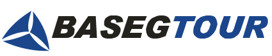 +7 (342) 243 35 63, +7 902 47 61786baseg-tour@mail.ruwww.baseg-tour.ruАЛЬПЫ И ШВЕЙЦАРСКАЯ РИВЬЕРАГорнолыжно - экскурсионный турБрид Ле Бен, Альбервиль, Куршевель, Анси, Монтрё, Лозанна, Веве, ТононТур в Альпы - это тур в Большие горы, где Вы можете кататься на ледниках, тренироваться в сноупарках, а можете гулять по горным тропинкам, любоваться первоцветами или подняться в высокогорные деревушки на снегоступах. Чистейший воздух, минеральная вода прямо из под крана, яркое солнце, - все это альпийские каникулы. А ещё мы приглашаем Вас посетить самые респектабельные курорты Швейцарской Ривьеры, расположенные вокруг Женевского озера, средневековые замки и музеи с богатейшими коллекциями. Ну и, конечно, мы не забудем про сыры и вина. Вы узнаете, что Шато де Рипай (Chateau de Ripaille) - это не только старинный  замок, но и одно их лучших белых вин Франции. Будет вкусно и интересно, присоединяйтесь!12 дней/11 ночейМарт 2022 года (даты будут уточняться)1   Возможно изменение аэропорта прилета и вылета (Милан, Лион, Шамбери, Турин).2 По желанию можно выбрать отель или апартаменты более высокого уровня за дополнительную плату.Стоимость тура: 1150 евро. В стоимость включено: Проживание в апартаментах по программе;Все трансферы на комфортабельном микроавтобусе;Экскурсии (Альбервиль, Анси, Эвиан, Ивуар, Монтрё, Лозанна, Веве, Женева);Посещение сыроварни; Медицинская страховка.Дополнительно:Авиаперелёт;Виза; Скипасс; Билеты в музеи;Питание (20-30 евро в день);Доплата за одноместное размещение (250 евро).До встречи в Альпах!Программа тура1 деньВстреча в аэропорту Женевы1, трансфер в Брид ле Бен. По пути  заедем в супермаркет.Заселение в апартаменты Lagrange Vacances Cybèle2.2 деньКатание на лыжах или треккинг. Экскурсия в Альбервиль, посещение броканта.3 деньКатание на лыжах или треккинг. "Устричный вечер", общий ужин с морепродуктами.4 деньЭкскурсия в Анси, город с прекрасным озером и замками.5 деньКатание на лыжах или треккинг. Поездка в Куршевель, посещение термального комплекса в Ля Лешер.6 деньКатание на лыжах или треккинг. Экскурсия  на сыроварню.7 деньКатания на лыжах или треккинг.Общий ужин с фондю и раклетом.8 деньПереезд в Тонон, заселение в апартаменты  Appart’City Thonon les Bains2.Экскурсия в Эвиане.9 деньЭкскурсия в Ивуар, замок Рипай, дегустация знаменитого белого вина.10 деньЭкскурсия в в Монтрё, посещение Шильонского замка, вечером - термы.11 день.Экскурсия в Веве и Лозанну, посещение музея  истории и искусства.12 деньПереезд в Женеву, экскурсия по городу. Трансфер в аэропорт Женевы1.